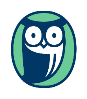 Registracion PARA LA TARJETA BIBLIOTECARIARegistracion PARA LA TARJETA BIBLIOTECARIARegistracion PARA LA TARJETA BIBLIOTECARIARegistracion PARA LA TARJETA BIBLIOTECARIARegistracion PARA LA TARJETA BIBLIOTECARIAFecha de Hoy:  Fecha de Hoy:    Adulto    Niño/a  Adulto    Niño/aUso de computadora□ Si        □ NoNombre:Nombre Preferido (si es diferente):Nombre:Nombre Preferido (si es diferente):Nombre:Nombre Preferido (si es diferente):Nombre:Nombre Preferido (si es diferente):Fecha de Nacimiento:Correo electronico (se usara para notificaciones de la biblioteca): Yo estoy de acuerdo a recibir noticias e informacion de la biblioteca  Correo electronico (se usara para notificaciones de la biblioteca): Yo estoy de acuerdo a recibir noticias e informacion de la biblioteca  Correo electronico (se usara para notificaciones de la biblioteca): Yo estoy de acuerdo a recibir noticias e informacion de la biblioteca  Correo electronico (se usara para notificaciones de la biblioteca): Yo estoy de acuerdo a recibir noticias e informacion de la biblioteca  Correo electronico (se usara para notificaciones de la biblioteca): Yo estoy de acuerdo a recibir noticias e informacion de la biblioteca  Direccion Primaria:Direccion Primaria:Direccion Primaria:Direccion Primaria:Direccion Primaria:Ciudad:Estado:Estado:Codigo Postal:Codigo Postal:Segunda Direccion (si aplica):Segunda Direccion (si aplica):Segunda Direccion (si aplica):Segunda Direccion (si aplica):Segunda Direccion (si aplica):Ciudad:Estado:Estado:Codigo Postal:Codigo Postal:Numero de Telefono Primario:Segundo Numero:Segundo Numero:Otro Numero:Otro Numero:                                                                                                 Continuar al otro lado  →                                                                                                 Continuar al otro lado  →                                                                                                 Continuar al otro lado  →                                                                                                 Continuar al otro lado  →                                                                                                 Continuar al otro lado  →Registracion PARA LA TARJETA BIBLIOTECARIARegistracion PARA LA TARJETA BIBLIOTECARIARegistracion PARA LA TARJETA BIBLIOTECARIARegistracion PARA LA TARJETA BIBLIOTECARIARegistracion PARA LA TARJETA BIBLIOTECARIARegistracion PARA LA TARJETA BIBLIOTECARIAFecha de Hoy:  Fecha de Hoy:  Fecha de Hoy:   Adulto   Niño/a Adulto   Niño/aUso de computadora□ Si        □ NoNombre:Nombre Preferido (si es diferente):Nombre:Nombre Preferido (si es diferente):Nombre:Nombre Preferido (si es diferente):Nombre:Nombre Preferido (si es diferente):Nombre:Nombre Preferido (si es diferente):Fecha de Nacimiento:Correo electronico (se usara para notificaciones de la biblioteca): Yo estoy de acuerdo a recibir noticias e informacion de la biblioteca                                                                                               Correo electronico (se usara para notificaciones de la biblioteca): Yo estoy de acuerdo a recibir noticias e informacion de la biblioteca                                                                                               Correo electronico (se usara para notificaciones de la biblioteca): Yo estoy de acuerdo a recibir noticias e informacion de la biblioteca                                                                                               Correo electronico (se usara para notificaciones de la biblioteca): Yo estoy de acuerdo a recibir noticias e informacion de la biblioteca                                                                                               Correo electronico (se usara para notificaciones de la biblioteca): Yo estoy de acuerdo a recibir noticias e informacion de la biblioteca                                                                                               Correo electronico (se usara para notificaciones de la biblioteca): Yo estoy de acuerdo a recibir noticias e informacion de la biblioteca                                                                                               Direccion Primaria:Direccion Primaria:Direccion Primaria:Direccion Primaria:Direccion Primaria:Direccion Primaria:Ciudad:Estado:Estado:Estado:Codigo Postal:Codigo Postal:Segunda Direccion (si aplica):Segunda Direccion (si aplica):Segunda Direccion (si aplica):Segunda Direccion (si aplica):Segunda Direccion (si aplica):Segunda Direccion (si aplica):Ciudad:Ciudad:Estado:Estado:Codigo Postal:Codigo Postal:Numero de Telefono Primario:Numero de Telefono Primario:Segundo Numero:Segundo Numero:Otro Numero:Otro Numero:Continuar al otro lado  →Continuar al otro lado  →Continuar al otro lado  →Continuar al otro lado  →Continuar al otro lado  →Continuar al otro lado  →Registracion PARA LA TARJETA BIBLIOTECARIARegistracion PARA LA TARJETA BIBLIOTECARIARegistracion PARA LA TARJETA BIBLIOTECARIARegistracion PARA LA TARJETA BIBLIOTECARIARegistracion PARA LA TARJETA BIBLIOTECARIARegistracion PARA LA TARJETA BIBLIOTECARIAFecha de Hoy:  Fecha de Hoy:  Fecha de Hoy:    Adulto    Niño/a  Adulto    Niño/aUso de computadora□ Si        □ NoNombre:Nombre Preferido (si es diferente):Nombre:Nombre Preferido (si es diferente):Nombre:Nombre Preferido (si es diferente):Nombre:Nombre Preferido (si es diferente):Nombre:Nombre Preferido (si es diferente):Fecha de Nacimiento:Correo electronico (se usara para notificaciones de la biblioteca): Yo estoy de acuerdo a recibir noticias e informacion de la biblioteca  Correo electronico (se usara para notificaciones de la biblioteca): Yo estoy de acuerdo a recibir noticias e informacion de la biblioteca  Correo electronico (se usara para notificaciones de la biblioteca): Yo estoy de acuerdo a recibir noticias e informacion de la biblioteca  Correo electronico (se usara para notificaciones de la biblioteca): Yo estoy de acuerdo a recibir noticias e informacion de la biblioteca  Correo electronico (se usara para notificaciones de la biblioteca): Yo estoy de acuerdo a recibir noticias e informacion de la biblioteca  Correo electronico (se usara para notificaciones de la biblioteca): Yo estoy de acuerdo a recibir noticias e informacion de la biblioteca  Direccion Primaria:Direccion Primaria:Direccion Primaria:Direccion Primaria:Direccion Primaria:Direccion Primaria:Ciudad:Estado:Estado:Estado:Zona Postal:Zona Postal:Segunda Direccion (si aplica):Segunda Direccion (si aplica):Segunda Direccion (si aplica):Segunda Direccion (si aplica):Segunda Direccion (si aplica):Segunda Direccion (si aplica):Ciudad:Ciudad:Estado:Estado:Zona Postal:Zona Postal:Numero de Telefono Primario:Numero de Telefono Primario:Segundo Numero:Segundo Numero:Otro Numero:Otro Numero:Continuar al otro lado  →Continuar al otro lado  →Continuar al otro lado  →Continuar al otro lado  →Continuar al otro lado  →Continuar al otro lado  →Registracion PARA LA TARJETA BIBLIOTECARIARegistracion PARA LA TARJETA BIBLIOTECARIARegistracion PARA LA TARJETA BIBLIOTECARIARegistracion PARA LA TARJETA BIBLIOTECARIARegistracion PARA LA TARJETA BIBLIOTECARIARegistracion PARA LA TARJETA BIBLIOTECARIAFecha de Hoy:  Fecha de Hoy:  Fecha de Hoy:    Adulto    Niño/a  Adulto    Niño/aUso de computadora□ Si        □ NoNombre:Nombre Preferido (si es diferente):Nombre:Nombre Preferido (si es diferente):Nombre:Nombre Preferido (si es diferente):Nombre:Nombre Preferido (si es diferente):Nombre:Nombre Preferido (si es diferente):Fecha de Nacimiento:Correo electronico (se usara para notificaciones de la biblioteca): Yo estoy de acuerdo a recibir noticias e informacion de la biblioteca                                                                                                   Correo electronico (se usara para notificaciones de la biblioteca): Yo estoy de acuerdo a recibir noticias e informacion de la biblioteca                                                                                                   Correo electronico (se usara para notificaciones de la biblioteca): Yo estoy de acuerdo a recibir noticias e informacion de la biblioteca                                                                                                   Correo electronico (se usara para notificaciones de la biblioteca): Yo estoy de acuerdo a recibir noticias e informacion de la biblioteca                                                                                                   Correo electronico (se usara para notificaciones de la biblioteca): Yo estoy de acuerdo a recibir noticias e informacion de la biblioteca                                                                                                   Correo electronico (se usara para notificaciones de la biblioteca): Yo estoy de acuerdo a recibir noticias e informacion de la biblioteca                                                                                                   Direccion Primaria:Direccion Primaria:Direccion Primaria:Direccion Primaria:Direccion Primaria:Direccion Primaria:Ciudad:Estado:Estado:Estado:Zona Postal:Zona Postal:Segunda Direccion (si aplica):Segunda Direccion (si aplica):Segunda Direccion (si aplica):Segunda Direccion (si aplica):Segunda Direccion (si aplica):Segunda Direccion (si aplica):Ciudad:Ciudad:Estado:Estado:Zona Postal:Zona Postal:Numero de Telefono Primario:Numero de Telefono Primario:Segundo Numero:Segundo Numero:Otro Numero:Otro Numero:Continuar al otro lado  →Continuar al otro lado  →Continuar al otro lado  →Continuar al otro lado  →Continuar al otro lado  →Continuar al otro lado  →Yo acepto responsabilidad total para el uso de esta tarjeta bibliotecaria y los cargos asociados con su uso. Yo estoy de acuerdo a seguir las reglas y regulaciones de la biblioteca. Yo acepto responsabilidad total para el uso de esta tarjeta bibliotecaria y los cargos asociados con su uso. Yo estoy de acuerdo a seguir las reglas y regulaciones de la biblioteca. Yo acepto responsabilidad total para el uso de esta tarjeta bibliotecaria y los cargos asociados con su uso. Yo estoy de acuerdo a seguir las reglas y regulaciones de la biblioteca. Firma:Firma:Firma:Firma del Guardian (si aplica):Firma del Guardian (si aplica):Firma del Guardian (si aplica):Nombre del Guardian:Nombre del Guardian:Nombre del Guardian:Preferencia de cominicacion:  Correo Electronico  Telefono  Texto (____________________)Preferencia de cominicacion:  Correo Electronico  Telefono  Texto (____________________)Preferencia de cominicacion:  Correo Electronico  Telefono  Texto (____________________)For staff use only                                                                                                 rev 07/2019For staff use only                                                                                                 rev 07/2019For staff use only                                                                                                 rev 07/2019Staff Initials:ID Verified □                                             Library Card Number:   In System        Out of SystemResidency:                                                School District:Residency:                                                School District:Residency:                                                School District:Yo acepto responsabilidad total para el uso de esta tarjeta bibliotecaria y los cargos asociados con su uso. Yo estoy de acuerdo a seguir las reglas y regulaciones de la biblioteca.Yo acepto responsabilidad total para el uso de esta tarjeta bibliotecaria y los cargos asociados con su uso. Yo estoy de acuerdo a seguir las reglas y regulaciones de la biblioteca.Yo acepto responsabilidad total para el uso de esta tarjeta bibliotecaria y los cargos asociados con su uso. Yo estoy de acuerdo a seguir las reglas y regulaciones de la biblioteca.Firma:Firma:Firma:Firma del Guardian (si aplica):Firma del Guardian (si aplica):Firma del Guardian (si aplica):Nombre del Guardian:Nombre del Guardian:Nombre del Guardian:Preferencia de cominicacion:  Correo Electronico  Telefono  Texto (____________________)Preferencia de cominicacion:  Correo Electronico  Telefono  Texto (____________________)Preferencia de cominicacion:  Correo Electronico  Telefono  Texto (____________________)For staff use only                                                                                                    rev 07-2019For staff use only                                                                                                    rev 07-2019For staff use only                                                                                                    rev 07-2019Staff Initials:  ID Verified □                                                                                        Library Card Number:   In System        Out of SystemResidency:                                                School District:Residency:                                                School District:Residency:                                                School District:Yo acepto responsabilidad total para el uso de esta tarjeta bibliotecaria y los cargos asociados con su uso. Yo estoy de acuerdo a seguir las reglas y regulaciones de la biblioteca.Yo acepto responsabilidad total para el uso de esta tarjeta bibliotecaria y los cargos asociados con su uso. Yo estoy de acuerdo a seguir las reglas y regulaciones de la biblioteca.Yo acepto responsabilidad total para el uso de esta tarjeta bibliotecaria y los cargos asociados con su uso. Yo estoy de acuerdo a seguir las reglas y regulaciones de la biblioteca.Firma:Firma:Firma:Firma del Guardian (si aplica):Firma del Guardian (si aplica):Firma del Guardian (si aplica):Nombre del Guardian:Nombre del Guardian:Nombre del Guardian:Preferencia de cominicacion:  Correo Electronico  Telefono  Texto (____________________)Preferencia de cominicacion:  Correo Electronico  Telefono  Texto (____________________)Preferencia de cominicacion:  Correo Electronico  Telefono  Texto (____________________)For staff use only                                                                                                 rev 07/2019                            For staff use only                                                                                                 rev 07/2019                            For staff use only                                                                                                 rev 07/2019                            Staff Initials:     ID Verified □                                                                                     Library Card Number:   In System        Out of SystemResidency:                                                School District:Residency:                                                School District:Residency:                                                School District:Yo acepto responsabilidad total para el uso de esta tarjeta bibliotecaria y los cargos asociados con su uso. Yo estoy de acuerdo a seguir las reglas y regulaciones de la biblioteca.Yo acepto responsabilidad total para el uso de esta tarjeta bibliotecaria y los cargos asociados con su uso. Yo estoy de acuerdo a seguir las reglas y regulaciones de la biblioteca.Yo acepto responsabilidad total para el uso de esta tarjeta bibliotecaria y los cargos asociados con su uso. Yo estoy de acuerdo a seguir las reglas y regulaciones de la biblioteca.Firma:Firma:Firma:Firma del Guardian (si aplica):Firma del Guardian (si aplica):Firma del Guardian (si aplica):Nombre del Guardian:Nombre del Guardian:Nombre del Guardian:Preferencia de cominicacion:  Correo Electronico  Telefono  Texto (____________________)Preferencia de cominicacion:  Correo Electronico  Telefono  Texto (____________________)Preferencia de cominicacion:  Correo Electronico  Telefono  Texto (____________________)For staff use only                                                                                                    rev 07-2019For staff use only                                                                                                    rev 07-2019For staff use only                                                                                                    rev 07-2019Staff Initials: ID Verified □                                                                                         Library Card Number:   In System        Out of SystemResidency:                                                School District:Residency:                                                School District:Residency:                                                School District: